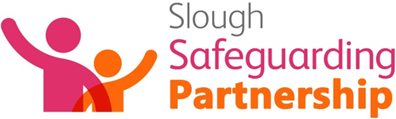 MULTI–AGENCY SAFEGUARDING TRAINING OFFER January – March -2021Updated due to COVID-19IntroductionWelcome to Slough Safeguarding Partnership training offer for January to March 2021. This offer is for a short timescale due to the ever changing situation due to COVID-19.  A fuller programme will be offered in the next financial year.We recognise that professionals are working hard everyday to safeguard children and adults at risk, as well as keeping our communities safe. Releasing professionals for training is therefore challenging as operations are depleted temporarily.  This has been exacerbated by the COVID-19 situation with staff being re-deployed to front line operations; dealing with different priorities whilst often having caring responsibilities; and juggling the challenges of working from home and front line priorities.  This means every hour of training is precious and we strive to make it the best that it can be.  Methodologies for training have therefore been reviewed with partners to enable easy access for training that everyone can prioritise and can “attend”.  Face to Face training has been suspended until at least April 2021.  However we plan to offer bite sized virtual training for our priority areas.  These include videos that can be watched at anytime as well as short seminars via Microsoft Teams.What training do I need?The training offer is entirely about multi-agency working and as such is all targeted at Level 3 of the safeguarding competencies.We do not provide in-house or single agency training and we do not repeat the training you have in-house. Whatever sector you work in, you should have attended your in-house safeguarding introductory training before taking up any of the multi-agency training in this offer.  You need to have a good understanding of the role of your agency and your professional role in safeguarding in order to acquire the partnership competencies you need.  We believe in individuals taking responsibility for their own learning in discussion with their line management.  The bite sized video training should therefore be viewed and then discussed in a team meeting, or with your Line Manager as a minimum, to ensure that you embed your learning and discuss how it will affect your practice.SeminarsSeminars are planned to be 2–3 hour blocks of training to concentrate on a specific aspect of safeguarding practice in a multi agency environment.  These seminars are intended to support practitioners who need to “refresh” or update their safeguarding training.  EvaluationAll virtual face to face training will be evaluated and then several months later to establish impact. Certificates will be issued only to participants who have completed evaluations and remained for the whole of the training. CostSeveral agencies contribute their time and skills to this training and this is highly valued by all those involved. We are still offering training In 2020/21 free of charge to people who work in the public and voluntary sectors and are represented on the Safeguarding Partnership. Booking:See each course for booking instructions. For those courses delivered by the Safeguarding Partnership team, you will be able to register via the Safeguarding Partnership website and maintain a record of the courses you have attended. https://www.sloughsafeguardingpartnership.org.ukIf you have any booking queries, please email Shakir.hussain@slough.gov.uk If you wish to discuss training needs please email Janine.edwards@slough.gov.uk In all communications, please ensure you reference your event, using the name and date of the course, so we can deal with your queries as quickly as we can.Development of the OfferThe offer will continue to evolve through time and therefore is subject to change.  The up to date version will always be available on the Safeguarding Partnership website.  https://www.sloughsafeguardingpartnership.org.ukBite sized training videos developed to respond to changes due to COVID-19Bite sized training videos developed to respond to changes due to COVID-19Bite sized training videos developed to respond to changes due to COVID-19Bite sized training videos developed to respond to changes due to COVID-19For any queries, feedback or comments, please contact Janine Edwards Janine.edwards@Slough.gov.uk For any queries, feedback or comments, please contact Janine Edwards Janine.edwards@Slough.gov.uk For any queries, feedback or comments, please contact Janine Edwards Janine.edwards@Slough.gov.uk For any queries, feedback or comments, please contact Janine Edwards Janine.edwards@Slough.gov.uk TitleTarget groupAimsYouTube linkSafeguarding Basics during COVID-19Staff and volunteers who work with children or adults at risk.  It is particularly useful for:redeployed staff staff or volunteers  working in different ways within the safeguarding arena during COVID-19volunteers who do not read English very well as there is no requirement to read the slides. Improved awareness of safeguarding basics during crisis period.It covers safeguarding for both children and adults at home and also includes domestic abuse and exploitation. The messages are simple  - “There is no excuse for abuse during Lockdown” and “Help is available -It is business as usual for safeguarding serviceshttps://youtu.be/RDc4mBGbRmA(Under 10 mins)Multi Agency Risk Tool for Adults who do not access services (MART)Staff or volunteers who work with adults at risk (including 18 - 25 year olds transitioning from support from SCST) who need to use a multi agency approach to provide support when safeguarding support is inappropriate or refused.  Improved awareness of the Risk tool; who it can help and how to implement the tool and framework.  https://youtu.be/CVm_S3FeK4Q(Under 14 mins)Basic Suicide PreventionAll staff and volunteers who come into contact with children and vulnerable adultsImproved awareness of what to do when faced with a client who feels suicidalUnder developmentExploitationStaff and volunteers who need to work with partner agencies in recognising and responding to concerns of exploitation, including Child Exploitation, Criminal Exploitation, Modern Slavery and Adult exploitationImproved awareness of child exploitation vulnerability factors and potential supportImproved awareness of Criminal exploitation including gangs, and potential supportImproved awareness of Modern slavery and potential support Separate videos under development Multi-agency Safeguarding Virtual Training SeminarsMulti-agency Safeguarding Virtual Training SeminarsMulti-agency Safeguarding Virtual Training SeminarsMulti-agency Safeguarding Virtual Training SeminarsPractice Development Practice Development Practice Development Practice Development Title and referenceTarget groupAims and ObjectivesFor more information and to bookMulti Agency Risk Tool for Adults who do not access services (MART)Represents 2 hours CPD. (Level 3 intercollegiate guidance.) Also acts as a refresher courseCourse Dates 21st January 202111th February 202125th March 2021Duration This is a 2 hour course and runs from 10:00-12:00Facilitators Janine Edwards, Safeguarding Training and Development Manager Helen Buckland, Risk Exploitation Coordinator, SBCMaximum Capacity:9Staff and volunteers who work with adults at risk (including 17 - 25 year olds transitioning from support from SCST) who need to use a multi agency approach to provide support when safeguarding support is inappropriate or refused.  The learning outcomes for the seminar are Improved competencies around the following :-Understanding guidance and identification of when to initiate the risk framework Identification of people who would benefit Confidence and competence around multi-agency working to share risk when working with complex and challenging cases Understanding of role of agencies in managing risk for vulnerable adults Understanding support availableBooking via https://www.sloughsafeguardingpartnership.org.ukPlease click on the events page to register for each course.If you have any queries about the content of the course and/or its suitability for you please contact our training and development manager Janine.edwards@slough.gov.ukPlease note:We have had to impose a £100 no show fee and we will notify your safeguarding partnership board representative if you fail to attend.Closing dates are 2 weeks prior to the event.Confirmation of place will be confirmed within 5 working days and final confirmations are sent one week in advance.Multi-agency Safeguarding Virtual Training OfferMulti-agency Safeguarding Virtual Training OfferMulti-agency Safeguarding Virtual Training OfferMulti-agency Safeguarding Virtual Training OfferPractice Development  Practice Development  Practice Development  Practice Development  Practice Development  Title and referenceTitle and referenceTarget groupAims and objectivesFor more information and to bookCore Groups in Children’s Safeguarding Represents 2 hours CPD. (Level 3 intercollegiate guidance.) Also acts as a refresher courseCourse Dates9th February 202117th March 202130th March 2021Duration This is a two hour course and runs from 10:00-12:00Facilitators: Janine Edwards, Safeguarding Training and Development Manager Nova Nunes
SCST Review Service ManagerMaximum Capacity:9Core Groups in Children’s Safeguarding Represents 2 hours CPD. (Level 3 intercollegiate guidance.) Also acts as a refresher courseCourse Dates9th February 202117th March 202130th March 2021Duration This is a two hour course and runs from 10:00-12:00Facilitators: Janine Edwards, Safeguarding Training and Development Manager Nova Nunes
SCST Review Service ManagerMaximum Capacity:9Staff and volunteers who work directly with children and families and would attend Child Protection Conferences and Core Groups.. This course is relevant for investigators (Police and social workers) and referrers alike. To develop professional competencies in the workforce in the application of practice standards around Multi agency contributions to Core Groups. Learning outcomes: At the end of the seminar, practitioners will be able to:Apply practice standards in relation to Core GroupsOvercome common barriers/challenges to achieving those standards.Consider actions regarding  plans that do not progressBooking via https://www.sloughsafeguardingpartnership.org.ukPlease click on the events page to register for each course.If you have any queries about the content of the course and/or its suitability for you please contact our training and development manager Janine.edwards@slough.gov.ukPlease note:We have had to impose a £100 no show fee and we will notify your safeguarding partnership board representative if you fail to attend.Closing dates are 2 weeks prior to the event.Confirmation of place will be confirmed within 5 working days and final confirmations are sent one week in advance.Exploitation Exploitation Exploitation Exploitation Title and referenceTarget groupAims and objectivesFor more information and to bookExploitation of Children, Young People and Vulnerable adultsRepresents 2 hours CPD. (Level 3 intercollegiate guidance.) Also acts as a refresher course Course dates3rd February 202124th February 202123rd March 2021Duration This is a two hour course and runs from 10:00-12:00Facilitators: Janine Edwards, Safeguarding Training and Development Manager Partners who are subject experts for this field.Maximum Capacity:9Staff or volunteers who need to work with partner agencies in recognising and responding to concerns of exploitation, including Child Exploitation, Criminal Exploitation, Gangs, Modern Slavery and Adult exploitation.All attendees should have attended in-house introductory safeguarding training.The learning outcomes for the seminar are Improved competencies around the following :-recognising vulnerability and risk factors understanding the effects of exploitation on victims, perpetrators and familiesunderstanding support available and referral processesdeveloping a multi agency support plan understanding referral routesproviding challenge Booking via https://www.sloughsafeguardingpartnership.org.ukPlease click on the events page to register for each course.If you have any queries about the content of the course and/or its suitability for you please contact our training and development manager Janine.edwards@slough.gov.ukPlease note:We have had to impose a £100 no show fee and we will notify your safeguarding partnership board representative if you fail to attend.Closing dates are 2 weeks prior to the event.Confirmation of place will be confirmed within 5 working days and final confirmations are sent one week in advance.